29 апреля 2022 года Богучарская центральная детская библиотека провела для учащихся 6 «В» класса БСОШ №1 час любознательного читателя «Когда Пётр Великий был маленьким». Урок был проведен в рамках мероприятий, посвященных празднованию 350-летия со дня рождения Петра I.Библиотекарь поведала школьникам интересные факты из жизни Петра I, детских и юношеских годах будущего императора, увлечениях, личной жизни Петра Алексеевича Романова.Ребята вспомнили, что Пётр Алексеевич сделал много для того, чтобы Россия была передовой европейской страной, говорили о государственных преобразованиях, произошедших в период его правления, а также о военных походах и победах русской армии под командованием Петра. Конечно, поговорили о Петре I и как об основателе Российского флота, об истории основания Санкт-Петербурга.В заключение мероприятия участники смогли проверить свои знания о Петровской эпохе в ходе небольшой исторической викторины.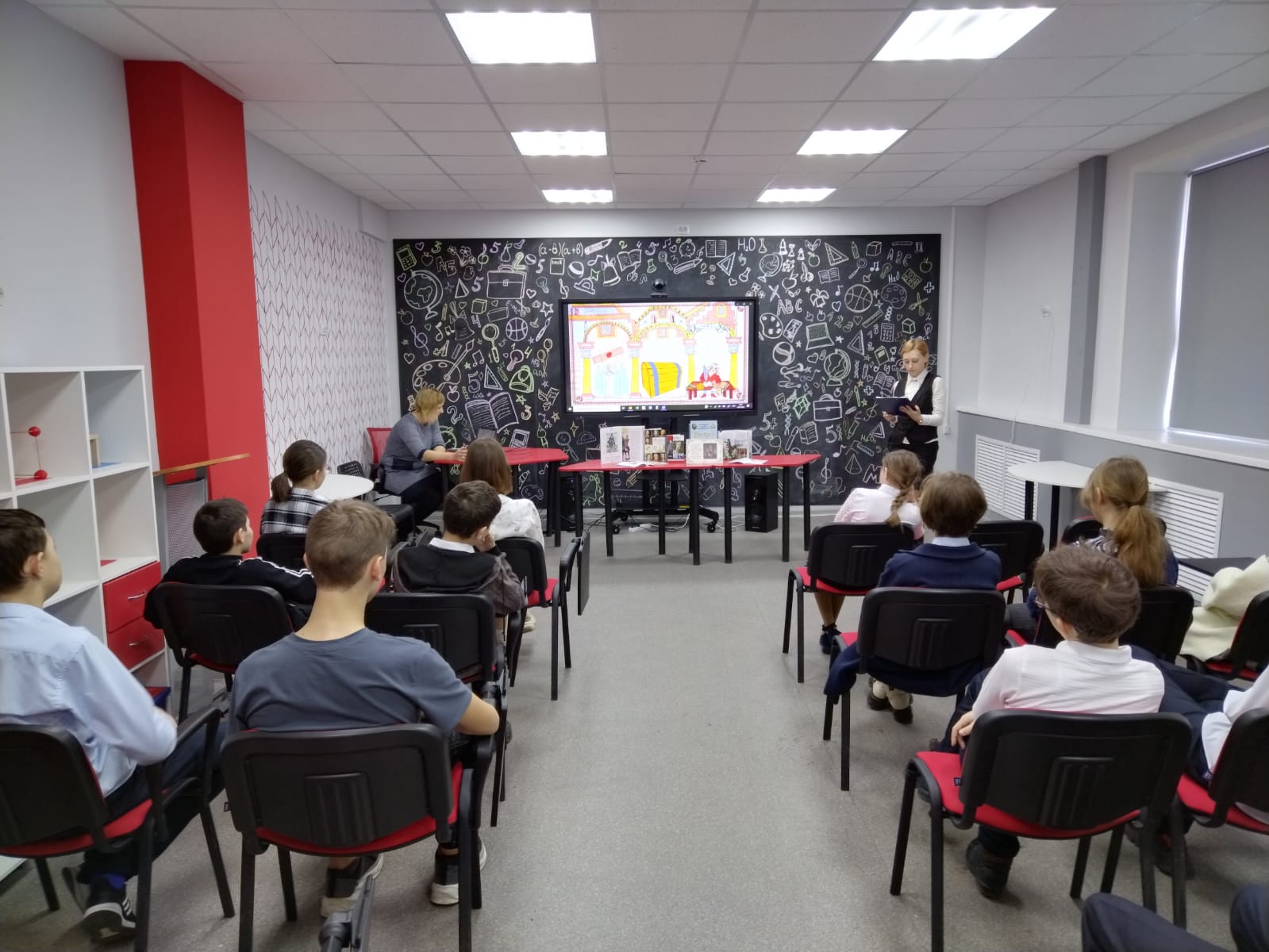 